TWEET IT:  Military couples enjoy special savings when saying “I Do” @ConstitutionCtr. http://bit.ly/VupHsO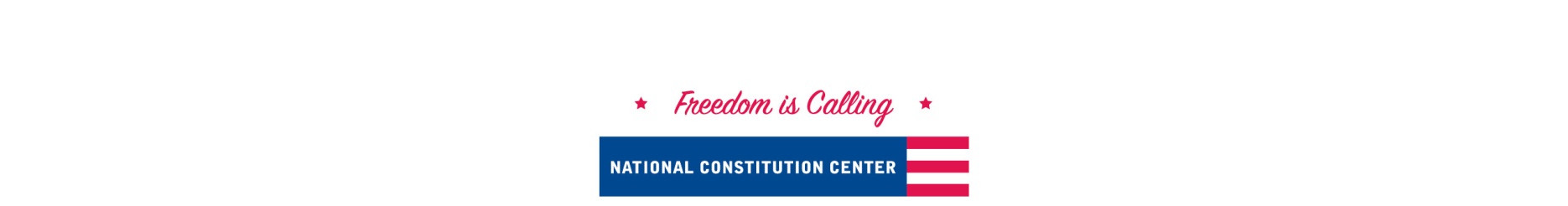 FOR IMMEDIATE RELEASE			CONTACTS:    Lauren Saul                                        Sarah Fergus                           Director of Public Relations                Public Relations Manager                          215.409.6895      	                          215.409.6759                         lsaul@constitutioncenter.org              sfergus@constitutioncenter.org SPECIAL DISCOUNT FOR MILITARY COUPLES WHO SAY “I DO” AT THE NATIONAL CONSTITUTION CENTERWedding Open House scheduled for June 14Philadelphia, PA (May 23, 2013) – As Memorial Day approaches, the National Constitution Center is adding wedding discounts to its list of benefits for members of active service. As the only museum celebrating the United States Constitution, set against the iconic, inspiring backdrop of Philadelphia’s Independence Mall, the Center serves as the perfect place to hold a military wedding. Couples (bride and/or groom must be active military) choosing to take advantage of the special discount will receive:15 percent off space rental fees on any date throughout the yearComplimentary rental of the Center’s mahogany wood chiavari chairs in the months of July, August, January, and FebruaryA complimentary Chef’s Selection Stationary Display at cocktail hour added to the Center’s standard wedding packages by the Center’s exclusive caterer Brȗlée CateringThese special offers are in addition to existing benefits in place at the Center—active military service members receive FREE access to the Center’s Grand Hall Overlook for military commissioning ceremonies, as well as free admission to the museum all year long.Interested couples can also attend the Center’s summer season Wedding Open House on Friday, June 14 from 5 to 8 p.m.  For more information and to RSVP, go to -MORE-ADD ONE/MILITARY WEDDING DISCOUNThttp://constitutioncenter.org/weddings/wedding-open-house/ or call 215-409-6780. The Center’s brand-new wedding brochure is also available for download at constitutioncenter.org/weddings.“The Center has always offered free admission to the museum for active members of the military, and we think it’s a natural extension to offer a special discount to military weddings. This is just a small way for us to show our gratitude to the men and women who defend our Constitution and our country,” says National Constitution Center Director of Facility Rentals and Special Events Kellie Mayrides.When planning a wedding at the Center, couples can choose from a variety of settings and event options to create a one-of-a-kind, unforgettable celebration—all with the help of the Center’s expert Facility Rentals team.  Couples can take advantage of unparalleled views of Independence Hall from the Grand Hall Overlook, the Center’s premier event space, situated on the second floor with 60-foot-high ceilings. This site provides a dedicated area for a cocktail reception, as well as dinner and dancing for up to 250 people. One of the most-photographed and talked-about spaces inside the Center is Signers’ Hall, where guests can mingle among lifelike bronze statues of the Signers of the Constitution. Adjacent to the Grand Hall Overlook, this unique location serves as a great spot for guests to sign the guestbook and a popular site for wedding photos.The Rooftop Terrace provides an outdoor option for a wedding ceremony or cocktail reception. The Terrace can accommodate up to 250 guests in a theater-style arrangement and provides spectacular views of historic Philadelphia. Located on the main floor of the Center, the Grand Hall Main Lobby can accommodate up to 250 guests for either a circular or theater-style ceremony. Brides can make a dramatic entrance as they make their way down the Grand Staircase. -MORE-ADD TWO/MILITARY WEDDING DISCOUNTWith spaces in a variety of sizes, the Center is also an ideal setting to celebrate milestones on the way to the big day, such as engagement parties, bridal showers, and rehearsal dinners. The John C. Bogle Chairman’s Room features a glass-enclosed terrace overlooking Independence Mall from the highest vantage point in the facility. This intimate space also has a built-in projection screen for displaying pictures and videos of special memories. For mid-size parties, the Delegates’ Cafe offers beautiful views thanks to its floor-to-ceiling windows.Combining outstanding cuisine with top-notch customer service, the Center’s exclusive in-house catering company, Brȗlée Catering, will put couples at ease, handling everything from the cocktails through the cake cutting. Brȗlée offers catering packages ranging from traditional plated dinners to trendy dinner stations, which can be customized to meet any couple’s preferences. Brȗlée can also add distinctive touches such as ice sculptures, dessert displays, and photo booths. All food and beverage is prepared on-site by Brȗlée’s Executive Chef, providing quality control and seamless service. Couples interested in holding their wedding at the Center can contact Kellie Mayrides, Director of Facility Rentals and Special Events at kmayrides@constitutioncenter.org or 215.409.6780. For more information, visit constitutioncenter.org/facility-rentals/weddings.About the National Constitution CenterThe National Constitution Center is an interactive museum, national town hall, and civic education headquarters celebrating the United States Constitution and the story of “We the People.” Located on Independence Mall in Historic Philadelphia, the Center illuminates constitutional ideals and inspires active citizenship through a state-of-the-art museum experience, including hundreds of interactive exhibits, films and rare artifacts; must-see feature exhibitions; the internationally acclaimed, 360-degree theatrical performance Freedom Rising; and the iconic Signers' Hall, where visitors can sign the Constitution alongside 42 life-size, bronze statues of the Founding Fathers. As America's -MORE-ADD THREE/MILITARY WEDDING DISCOUNTtown hall, the Center engages diverse, distinguished leaders of government, public policy, journalism and scholarship in timely public discussions and debates. The Center also houses the Annenberg Center for Education and Outreach, the national hub for constitutional education, which offers cutting-edge civic learning resources both onsite and online. Join us at the museum of “We the People” as we celebrate our 10-year anniversary in 2013. For more information, call 215.409.6700 or visit constitutioncenter.org.  ###